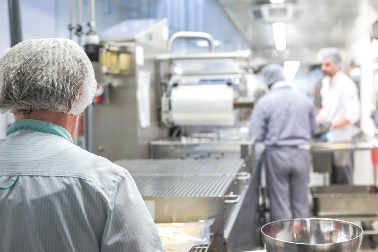 Arbeitsauftrag 1 (mit Hilfskarte):Wie planen Sie Ihre Zwischenmahlzeit?Ordnen Sie die Wörter aus der Wörterbox der Arbeitsplantabelle zu. HilfskarteUhrzeit(wann?)Vorbereitung(was?, wofür?)Arbeitsschritte/Zubereitung(wie?)Arbeitsmittel(womit?)8.00 Uhr-___ UhrPersönliche Hygiene: Hände waschen____________________________________________________________________________________________________Produkthygiene:___________________________________________________________________________Warenbestand:_________________________ Arbeitsplatzgestaltung:Arbeitsfläche säubern_________________________die Messer mit Schneiden nach innen zeigend anordnen____________________________________________________________________________________________________________________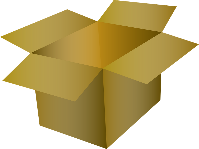 Wörterkiste: den Warenkorb bereitstellen – die Haare zusammenbinden – die Handschuhe anziehen – den sauberen Kittel anziehen – die Arbeitsfläche frei halten – das Haltbarkeitsdatum der Lebensmittel prüfen – den Schmuck ablegen - alle Lebensmittel waschen - alle Lebensmittel sind vollständig vorhanden - ein rutschfestes Schneidebrett –      ...